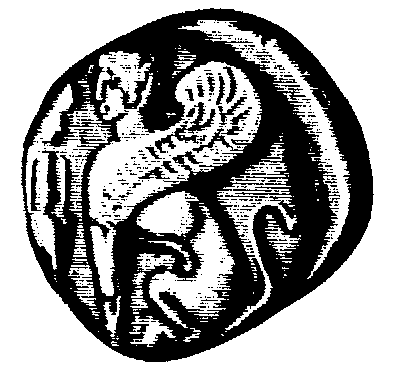 ΠΑΝΕΠΙΣΤΗΜΙΟ ΑΙΓΑΙΟΥΤμήμα Στατιστικής & Αναλογιστικών-Χρηματοοικονομικών Μαθηματικών…, …/…/2021ΑΝΑΛΥΤΙΚΟ ΥΠΟΜΝΗΜΑ ΠΡΟΟΔΟΥ ΔΙΔΑΚΤΟΡΙΚΗΣ ΔΙΑΤΡΙΒΗΣΥποψήφιος/α Διδάκτωρ:  Τίτλος Διδακτορικής Διατριβής: Χρονική Περίοδος: (Α) ΣΥΝΤΟΜΗ ΠΕΡΙΓΡΑΦΗ ΑΝΤΙΚΕΙΜΕΝΟΥ(Β) ΠΡΟΟΔΟΣ ΕΡΕΥΝΗΤΙΚΟΥ ΕΡΓΟΥ (Γ) ΠΑΡΟΥΣΙΑΣΗ ΑΠΟΤΕΛΕΣΜΑΤΩΝ ΕΡΕΥΝΗΤΙΚΟΥ ΕΡΓΟΥ(Δ) ΛΟΙΠΕΣ ΔΡΑΣΤΗΡΙΟΤΗΤΕΣ ΕΡΕΥΝΗΤΙΚΟΥ ΕΡΓΟΥΟ/Η ΥΔ